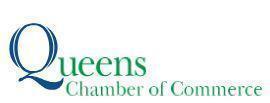 Contact:	Jake Oliver		jake@anatgerstein.com, 347 361 9983For Immediate ReleaseQUEENS CHAMBER OF COMMERCE HONOR JACK SCHLOSSBERG AND MARY MURPHY AT ANNUAL ST. PATRICK’S DAY LUNCHEON For event photos, click here (Photo credit: Dominick Totino)(QUEENS, NY) March 15, 2024— On Wednesday afternoon, hundreds of business and community leaders from throughout Queens gathered at Antun’s in Queens Village as the Queens Chamber of Commerce honored Jack Schlossberg and Mary Murphy at its annual St. Patrick’s Day Luncheon. 
“Queens’ Irish roots are strong and deep, going back hundreds of years.  Every year, the Chamber looks forward to honoring the many contributions Irish immigrants and Irish-Americans have made to our borough and business community. We are delighted this year to recognize two distinguished honorees– Jack Schlossberg and Mary Murphy, who have contributed so much to Queens and our civic life,” said Tom Grech, President and CEO, Queens Chamber of Commerce.The event hosted by Queens’ oldest and largest business association celebrated the contributions of Irish-Americans to Queens and Celtic traditions with great food and entertainment – corned beef and cabbage, a performance from Fallon O’Brien of the Hagen Kavanagh School of Irish Dance and music from the band The Cobblers. There were invocations from Bishop Robert Brennan of the Diocese of Brooklyn and Joseph Potasnik of the New York Board of Rabbis. The National Anthem was performed by Emily Kightlinger, a senior at St. Francis Prep. Schlossberg, the son of United States Ambassador Caroline Kennedy and grandson of President John F. Kennedy is an activist, attorney, and actor. Murphy, a Queens native and the daughter of Irish immigrants, is an Emmy Award-winning journalist who notably worked at WPIX-TV during her decades-long career. “St. Patrick’s Day represents an opportunity to reflect on the struggles our ancestors faced when they came to this country in search of a better life, and recognize their contributions to our city, state and country. I am honored to be recognized by the Queens Chamber of Commerce, and to be here celebrating Queens’ rich and storied Irish heritage,” said Jack Schlossberg.

"As the daughter of Irish immigrants who settled in this country – right here in Queens Village – I am deeply humbled and moved by this recognition from the Queens Chamber of Commerce.  The Irish were able to achieve great things through faith, hard work, and determination.  It is truly an honor to be here to celebrate Irish culture, reflect on the successes of our ancestors, and look ahead to many more contributions from Queens' Irish community," said Mary Murphy.Queens District Attorney Melinda Katz said, “Thank you to the Queens Chamber of Commerce for outdoing itself year after year with the St. Patrick’s Day luncheon, a fitting celebration of the impact of Irish immigrants and Irish-Americans on our communities. And congratulations to Jack Schlossberg and Mary Murphy for this richly deserved recognition of their many outstanding contributions.”“Irish Americans and Irish immigrants have helped shape Queens into what it is today,” said Queens Borough President Donovan Richards Jr. “I’m happy to help celebrate St. Patrick’s Day, when we all come together to honor Irish Americans and all that they’ve done and continue to do for Queens. Congratulations to Jack Schlossberg and Mary Murphy for being honored by the Queens Chamber of Commerce!”

About the Queens Chamber of Commerce:
The Queens Chamber of Commerce is the oldest and largest business association in Queens, representing more than 1,400 businesses and more than 150,000 Queens-based employees. Its mission is to foster connections, educate for success, develop/implement programs and advocate for members’ interests. www.queenschamber.org###